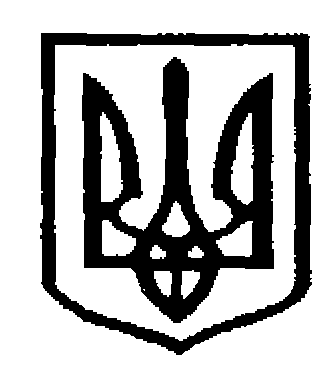  У К Р А Ї Н АЧернівецька міська радаУправлiння  освітивул. Героїв Майдану, 176, м. Чернівці, 58029 тел./факс (0372) 53-30-87  E-mail: osvitacv@gmail.com  Код ЄДРПОУ №02147345Щодо надання інформації про закуплені генератори за бюджетні кошти      Для надання узагальненої відповіді на депутатське звернення просимо надати інформацію про проведені закупівлі  джерел резервного живлення (генераторів) за нижченаведеною формою на електронну адресу tender.osvita.cv@gmail.com  до 12:00 години 10.02.2023 р.Одочук. В.53-70-79____.____.2023 № 01-31/_________Закладам освіти Чернівецької міської територіальної громади, які  отримали фінансову автономіюНазва закладу освітиКількість закуплених генераторів за бюджетні кошти, штПотужність закуплених генераторів, кВтВартість закуплених генераторів, грнДата проведення закупівлі12345Заступник начальника з фінансово-економічних питань Денис КРУГЛЕЦЬКИЙ